   Конспект       Комплексного открытого занятия                 по   изодеятельности  и  музыке                    в средней группе              МДОУ №38» Искорка»                        г. Подольск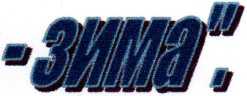 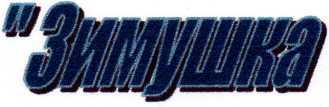 Воспитатель: Полянина И. Ю. Программное содержание:Закреплять у детей приёмы рисования мазками кистью. Научить простейшим приёмам рисования снежинок,Учить эмоционально откликаться на воздействие худ. образов при чтении стихов и пении р.н.песен.Продолжать учить выполнять работу коллективно.Воспитывать эстетическое отношение к явлениям окружающего мира.Предварительная работа:Разучивание стихов, песен о зиме, танцев.Знакомство детей с приёмами рисования узоров, снежинок.Материал к занятию:Макет домика, заготовки из цветной бумаги для снеговиков и ёлочек, белая и голубая гуашь, оборудование для аппликации и рисования.Методика проведения:Дети входят в музыкальный зал и встают полукругом.В-ль:	... Под голубыми небесамиВеликолепными коврами Блестя на солнце, снег лежит...Ребята это стихотворение написал А. С. Пушкин и называется оно « ЗИМНЕЕ УТРО». Русские люди всегда любили зиму и за её красоту называют ласково «Зимушка-зима».Давайте споём про зиму р. н. песню, которая так и называется «Зимушка- зима».Песня «Зимушка-Зима» р.н.песня.(песня исполняется в хороводе).Ребята, мы с вами учили много стихов о зиме, давайте их вспомним.1реб. Не ветер бушует над бором,Не с гор побежали ручьи,Мороз-воевода дозором                  Обходит владенья свои.          Глядит- хорошо ли метели     Лесные тропы замели                        И нет ли где трещенки, щели,И нет ли где голой земли?Зреб. Пушисты ли сосен вершины.Красив ли узор на дубах?И крепко ли скованы льдины В великих и малых водах.4реб. Идёт, по деревьям шагает,»=	Ч_* трещит по замерзшей воде,И яркое солнце играет В косматой его бороде...(Н. Некрасов).В-ль:	Ребята,	посмотрите в окно, всё вокруг белым бело:	идома,	и	земля,	и даже деревья недели белые снежные шапки.Кто прочитает стихотворение Сурикова «Зима»?1реб. Белый снег пушистый В воздухе кружится И на землю тихо Падает, ложится.2реб. И под утро снегом Поле забелело Точно пеленою всё его одело...В-ль:	Ребята,	а сейчас мы с вами оденем голый лес втёплые,	белые,	меховые наряды, покроем землю белымпуховым покрывалом.( на тонированном голубым цветом ватмане заранее нарисованы стволы деревьев).В-ль:	Но это ещё не всё. Зимой мороз рисует причудливыеузоры и на окнах. Такие узоры можно нарисовать белой краской на голубом фоне или наоборот.( Дети делятся на 3-4 группы и начинают заниматься изодеятельностью).Рисуют узоры на «окне».Рисуют снег	на деревьях, земле.Вырезают и	наклеивают зелёные	ёлочки.Вырезают и	делают аппликацию	снеговиков.( После окончания работы вставляют узоры в окно домика.) В-ль :	А теперь давайте полюбуемся на свою работу,отдохнём и споём песенку о зиме.В-ль :	Ребята,	а вам не кажется, что здесь чего-то не хватаетОтгадайте загадку: Что за звёздочки резныеНа пальто и на платке.Все сквозные, вырезные,А возьмёшь- вода в руке.Что это? Конечно же это снежинки. А где наши девочки -снежинки ?Танец «Снежинки».А теперь давайте дорисуем снежинки на нашем ватмане. ( рисуют).Вот теперь наша работа полностью готова. Посмотрите, как красива наша зимняя работа.Кто ещё хочет прочитать стихотворение о зиме?Треб.	Здравствуй, гостья- зима!Просим милости к нам                                                         Песни севера петь                                                                       По лесам и степям,2реб	Есть раздолье у нас,-Где угодно гуляй;Строй мосты по рекам                                                                  и ковры расстилай.Зреб.	Нам не стать привыкать,-Пусть мороз твой трещит;Наша русская кровь На морозе горит!...В-ль:	А давайте на прощанье встанем в хоровод и споёмр.н.песню « Ой- да», как это делали наши бабушки и дедушки.На этом наше занятие закончено и вы можете ещё раз полюбоваться своей работой, а потом мы повесим её в нашем уголке творчества , чтобы все кто придёт к нам, могли посмотреть на вашу работу.